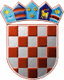 REPUBLIKA HRVATSKAOPĆINSKO IZBORNO POVJERENSTVOOPĆINE PREKOKLASA:URBROJ:Preko,        Na osnovi članka 86. Zakona o lokalnim izborima ("Narodne novine", broj 144/12 i 121/16, u daljnjem tekstu: Zakon), nakon provedenih lokalnih izbora 21. svibnja 2017., Općinsko izborno povjerenstvo Općine Preko utvrdilo je i objavljujeREZULTATE IZBORA ZAČLANOVE OPĆINSKOG VIJEĆAOPĆINE PREKONositelj liste: JURE BRIŽIĆ, bacc. oec.Nositelj liste: IVO UHODANositelj liste: MARIJO KOŠTANositelj liste: KARLO NOVOSELIĆNositelj liste: JURE BRIŽIĆ, bacc. oec.Nositelj liste: IVO UHODANositelj liste: MARIJO KOŠTANositelj liste: KARLO NOVOSELIĆdobila je 6  mjesta te su s te liste izabrani:dobila je 3  mjesta te su s te liste izabrani:dobila je 2  mjesta te su s te liste izabrani:dobila je 2  mjesta te su s te liste izabrani:PREDSJEDNICAOPĆINSKOG IZBORNOG POVJERENSTVAOPĆINE PREKOTATJANA DOMIJAN-MRVA______________________________I.Od ukupno 4.115 birača upisanih u popis birača, glasovalo je 2.091 birača, odnosno 50,81%, od čega je prema glasačkim listićima glasovalo 2.091 birača, odnosno 50,81%. Važećih listića bilo je 2.018, odnosno 96,51%. Nevažećih je bilo 73 listića, odnosno 3,49%.Od ukupno 4.115 birača upisanih u popis birača, glasovalo je 2.091 birača, odnosno 50,81%, od čega je prema glasačkim listićima glasovalo 2.091 birača, odnosno 50,81%. Važećih listića bilo je 2.018, odnosno 96,51%. Nevažećih je bilo 73 listića, odnosno 3,49%.II.Pojedine kandidacijske liste dobile su sljedeći broj glasova:1.2.3.4.III.Na osnovi članka 84. stavka 1. Zakona, kandidacijske liste koje sudjeluju u diobi mjesta u općinskom vijeću su:Na osnovi članka 84. stavka 1. Zakona, kandidacijske liste koje sudjeluju u diobi mjesta u općinskom vijeću su:1.HRVATSKA DEMOKRATSKA ZAJEDNICA - HDZHRVATSKA STRANKA UMIROVLJENIKA - HSUHRVATSKA DEMOKRATSKA ZAJEDNICA - HDZHRVATSKA STRANKA UMIROVLJENIKA - HSU2.KANDIDACIJSKA LISTA GRUPE BIRAČA3.KANDIDACIJSKA LISTA GRUPE BIRAČA4.KANDIDACIJSKA LISTA GRUPE BIRAČAIV.Na osnovi članka 84. stavka 2. i članka 85. Zakona, utvrđuje se da su pojedine kandidacijske liste dobile sljedeći broj mjesta u općinskom vijeću:Na osnovi članka 84. stavka 2. i članka 85. Zakona, utvrđuje se da su pojedine kandidacijske liste dobile sljedeći broj mjesta u općinskom vijeću:1.HRVATSKA DEMOKRATSKA ZAJEDNICA - HDZHRVATSKA STRANKA UMIROVLJENIKA - HSUHRVATSKA DEMOKRATSKA ZAJEDNICA - HDZHRVATSKA STRANKA UMIROVLJENIKA - HSU1.JURE BRIŽIĆ, bacc. oec.2.ENDI ĆUĆA3.ĐANA ĆURKOVIĆ4.INGRID MELADA5.IVONA HROMIN6.ANTE BRIŽIĆ2.KANDIDACIJSKA LISTA GRUPE BIRAČA1.IVO UHODA2.PERINA TELAC3.IVAN ŠARIN3.KANDIDACIJSKA LISTA GRUPE BIRAČA1.MARIJO KOŠTA2.DOMAGOJ KOMBURA4.KANDIDACIJSKA LISTA GRUPE BIRAČA1.KARLO NOVOSELIĆ2.NIKŠA IVANAC